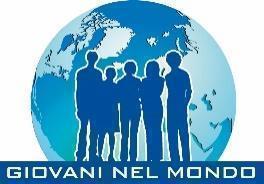 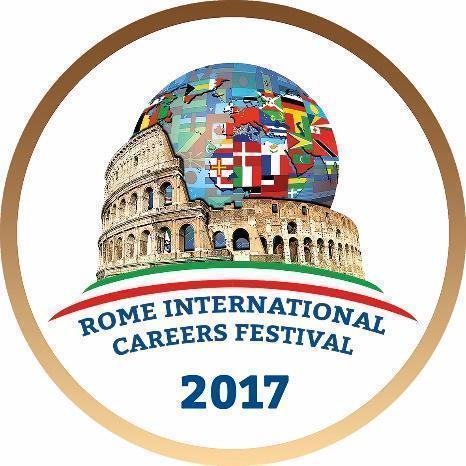 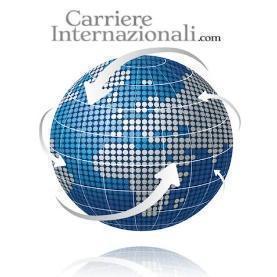 La Fiera delle Carriere Internazionali apre i battenti!A marzo tutte le carriere passano per Roma e arrivano alla Fiera delle Carriere Internazionali! Con oltre 200 espositori la Fiera delle Carriere Internazionali offrirà la possibilità a più di 30.000 giovani provenienti da tutto il mondo di confrontarsi face to face con i funzionari di importanti realtà internazionali, HR di prestigiose aziende, rappresentanti delle top Universities e Business School come di ONG in Italia e nel Mondo quali UNICEF, Croce Rossa, Amnesty International e The ONE Campaign . Rappresentanti dell’ufficio interistituzionale EPSO saranno inoltre presenti per la selezione di personale per Uffici e Agenzie dell’Unione Europea. Giunta alla sua ottava edizione, la Fiera sarà aperta al pubblico il 13 e 14 marzo, offrendo a tutti i partecipanti due giorni di full immersion durante l’attesissimo Festival delle Carriere Internazionali.L’accesso alla Fiera è completamente gratuito, basta registrarsi online al seguente FORM! Durante la registrazione ogni candidato avrà la possibilità di descrivere il proprio profilo in vista di riservarsi un posto per le simulazioni di colloquio e  per delle vere e proprie opportunità di recruitment da parte delle realtà presenti durante le due giornate della Fiera.Pronta a rinnovarsi edizione dopo edizione, Fiera delle Carriere Internazionali non significa soltanto Formazione, Stage e Lavoro, ma anche Recruiting Session, Workshop pratici volti alla ricerca di offerte lavorative in ambito internazionale e conferenze con speakers di prestigio. Le due aree principali saranno mantenute e ampliate con proposte nuove e stimolanti: nell’area formazione sarà possibile valutare le migliori offerte di studio relative a università, stage, master e corsi formativi, mentre nell’area lavoro i partecipanti avranno possibilità concrete di entrare in contatto diretto con i rappresentanti di ONG e importanti Organismi Internazionali tra i quali WFP, Amnesty International, Medici Senza Frontiere e tanti altri.Tra le novità di quest’anno un’area Video Fair che permetterà il collegamento online con prestigiosi enti internazionali e un’area Digitale interamente dedicata all’innovazione tecnologica, alla realtà emergente delle startup e finalizzata a una partecipazione attiva e “social” dei giovani coinvolti. A tutti i partecipanti verrà garantito l’accesso a una nuovissima area interamente gestita dalla Commissione Europea, con opportunità concrete di lavoro e formazione all’estero e, soprattutto, di confronto con specialisti del settore che sapranno orientare al meglio progetti e idee di tutti coloro interessati a un futuro “internazionale”. Con un’area specialmente dedicata, la Presidenza del Consiglio dei Ministri attenderà all’Evento e presenterà a tutti i partecipanti obiettivi e possibilità per il Servizio Civile Nazionale all’Estero.Tutti i partecipanti ai progetti RomeMUN, Rome Business Game, Rome Press Game, Corso di orientamento alle carriere internazionali potranno accedere liberamente alla fiera e avranno diritto di prelazione nelle recruiting session che verranno organizzate durante l’evento, previo possesso dei titoli richiesti. A tal fine, al momento della compilazione del form online di iscrizione a tutti i partecipanti verrà richiesto di specificare gli enti interessati per eventuali colloqui in loco.Festival delle Carriere internazionali: un evento a 360° che aspetta soltanto Te!Per maggiori informazioni:www.internationalcareersfestival.org www.carriereinternazionali.comINFOGiovani nel Mondo AssociationVia Policarpo Petrocchi 1000137 Roma – Italia0689019538info@giovaninelmondo.org info@internationalcareersfestival.orgUFFICIO STAMPAEleonora Mantovanicell. 3277945163email. e.mantovani@internationalcareersfestival.org